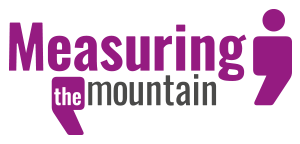 Measuring the Mountain was overseen by a Steering Group of people from across Wales who brought a broad range of experience, knowledge and expertise to the project. Between them, they represent a number of organisations from the third and public sectors, and they supported the project’s delivery, focus and development.In 2019 / 2020 the Steering Group members were:Neil WoodingMinistry of JusticeRachel IredaleUniversity of South WalesAmber PowellDavid WilliamsEve ParkinsonFaaiza BashirMark Llewellyn (Observer)Owen EvansRich WilliamsCarers WalesGreater Gwent PartnershipMonmouthshire County CouncilCarers Trust WalesUniversity of South WalesChildren in WalesMinistry of JusticeRoiyah SaltusRuth DineenSara WoollattSue EvansTrevor PalmerVin WestWayne JepsonKatie Cooke  University of South WalesCo-production WalesDigital Communities WalesSocial Care WalesGL100 ResponsABLE AssistanceArfon Access GroupPublic Health WalesMeasuring the Mountain